Publicado en Madrid el 14/03/2018 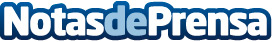 Artero y decenas de perros con aspecto de peluche invaden Ifema con la técnica Asian Fusion"The Best international Grooming Show" by Artero, reunirá a los mejores profesionales de peluquería canina del mundo, en el auditorio Sur de Ifema (Madrid) durante los próximos 16 y 17 de marzo Datos de contacto:Carmen932287860 / 65586080Nota de prensa publicada en: https://www.notasdeprensa.es/artero-y-decenas-de-perros-con-aspecto-de Categorias: Internacional Nacional Mascotas Eventos Recursos humanos http://www.notasdeprensa.es